Załącznik nr 1 do SWZOFERTAZarząd Dróg Powiatowych w Lwówku Śląskimul. Szpitalna 4, 59-600 Lwówek ŚląskiNawiązując do ogłoszenia o zamówieniu w postępowaniu o udzielenie zamówienia prowadzonego w trybie podstawowym bez negocjacji na:„Zimowe utrzymanie dróg powiatowych na terenie powiatu lwóweckiego w sezonie zimowym 2024/2025 z podziałem na części” (znak sprawy SI.222-…/2024)MY NIŻEJ PODPISANI :PEŁNA NAZWA WYKONAWCY:….…………………………………………………………………ADRES: …………………………………KRS/CEiDG ……………………………NIP ……………………………………..REGON ……………………………….. Dane kontaktowe Wykonawcy:e-mail: …………………………………………………………………………………………………..(na który Zamawiający ma przesyłać korespondencję)Osoba upoważniona do kontaktu: …………………………………………………………………..Tel. …………………………………….Oferujemy wykonanie przedmiotu zamówienia za cenę:CZĘŚĆ NR 1: gmina MIRSK:cena netto zł ……………………………..podatek VAT …. % tj. zł …………………Cena brutto zł ……………………..……Zgodnie z wyliczeniem:Oświadczam/y, że czas reakcji (czas potrzebny na podjęcie działań przez Wykonawcę świadczenia usługi od momentu zgłoszenia przez Zamawiającego konieczności przystąpienia do pracy tj. wyjazd pojazdów i sprzętu), wyniesie ……………… minut od zgłoszenia przez Zamawiającego.CZĘŚĆ NR 2: gmina Mirsk oraz część gminy Gryfów Śląski:cena netto zł ……………………………..podatek VAT …. % tj. zł …………………Cena brutto zł ……………………..……Zgodnie z wyliczeniem:Oświadczam/y, że czas reakcji (czas potrzebny na podjęcie działań przez Wykonawcę świadczenia usługi od momentu zgłoszenia przez Zamawiającego konieczności przystąpienia do pracy tj. wyjazd pojazdów i sprzętu), wyniesie ……………… minut od zgłoszenia przez Zamawiającego.Powyższe uwzględnia wszelkie koszty niezbędne do realizacji zamówienia, które zostaną poniesione przez Wykonawcę w terminie od 01.11.2024r. do 31.03.2025r.Oświadczamy, że:- składamy ofertę na wykonanie przedmiotu zamówienia zgodnie ze Specyfikacją Warunków Zamówienia (SWZ),-  zapoznaliśmy się z zapisami SWZ oraz z wyjaśnieniami i zmianami SWZ przekazanymi przez Zamawiającego i uznajemy się za związanych określonymi w nich postanowieniami i zasadami postępowania,- zapoznaliśmy się z istotnymi dla Stron postanowieniami umowy, określonymi w SWZ i zobowiązujemy się, w przypadku wyboru naszej oferty, do zawarcia umowy zgodnej z ofertą, na warunkach określonych w SWZ, w miejscu i terminie wyznaczonym przez Zamawiającego,-   akceptujemy warunki płatności określone przez Zamawiającego w SWZ,-   jesteśmy związani ofertą przez czas wskazany w SWZ,-   zobowiązujemy się do wykonania zamówienia w terminie wskazanym w SWZ,-   wypełniłem obowiązki informacyjne przewidziane w art. 13 lub art. 14 RODO wobec osób fizycznych, od których dane osobowe bezpośrednio lub pośrednio pozyskałem w celu ubiegania się o udzielenie zamówienia publicznego w niniejszym postępowaniu,- sposób reprezentacji Wykonawcy/Wykonawców wspólnie ubiegających się o udzielenie zamówienia dla potrzeb zamówienia jest następujący: ……………………………………….………………………………………………………………(Wypełniają jedynie przedsiębiorcy składający wspólną ofertę – spółki cywilne lub konsorcja)  Podwykonawcom zamierzamy powierzyć poniższe części zamówienia**:Część nr 1:**wypełnić w przypadku udziału podwykonawców podając zakres i firmę podwykonawcyCzęść nr 2:**wypełnić w przypadku udziału podwykonawców podając zakres i firmę podwykonawcyRodzaj Wykonawcy***:- mikroprzedsiębiorstwem - małym przedsiębiorstwem - średnim przedsiębiorstwem - jednoosobowa działalność gospodarcza- osoba fizyczna nieprowadząca działalności gospodarczej- inny rodzaj***niewłaściwe skreślić5.  Załączniki do oferty:………………………………………………………………………...………………………………………………………………………………………………….…………………………..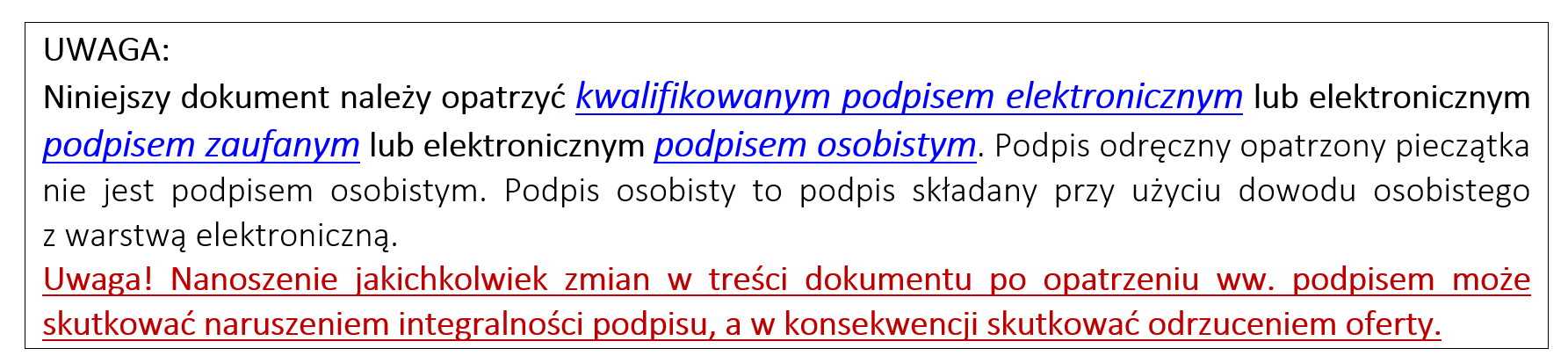 Załącznik nr 2 do SWZPełna nazwa Wykonawcy:……………………………………Adres: ......................................NIP/PESEL: .............................KRS/CEiDG: ............................Zarząd Dróg Powiatowych w Lwówku Śląskimul. Szpitalna 4, 59-600 Lwówek ŚląskiOŚWIADCZENIE WYKONAWCY składane na podstawie art. 125 ust. 1 ustawy z dnia 11 września 2019 r.  Prawo zamówień publicznych (dalej jako: ustawa PZP), DOTYCZĄCE PRZESŁANEK WYKLUCZENIA Z POSTĘPOWANIANa potrzeby postępowania o udzielenie zamówienia na: ” Zimowe utrzymanie dróg powiatowych na terenie powiatu lwóweckiego w sezonie zimowym 2024/2025 
z podziałem na części” (znak sprawy SI.222-.../2024) część nr ................ oświadczam, co następuje:OŚWIADCZENIA DOTYCZĄCE WYKONAWCY:Oświadczam, że nie podlegam wykluczeniu z postępowania w związku z podstawami przewidzianymi w Rozdziale IX SWZ.Oświadczam, że zachodzą w stosunku do mnie podstawy wykluczenia z postępowania na podstawie art. …………. ustawy PZP (podać mającą zastosowanie podstawę wykluczenia spośród wymienionych w art. 108 ust. 1 pkt 1, 2, 5 lub 6  lub odpowiedni pkt art. 109 ust. 1 ustawy PZP). Jednocześnie oświadczam, że w związku z ww. okolicznością, na podstawie art. 110 ust. 2 ustawy PZP podjąłem następujące środki naprawcze: ………………………………………………………………………………………….........…………………………………………………………………………………………………………..………………OŚWIADCZENIE DOTYCZĄCE PODANYCH INFORMACJI:Oświadczam, że wszystkie informacje podane w powyższych oświadczeniach są aktualne 
i zgodne z prawdą oraz zostały przedstawione z pełną świadomością konsekwencji wprowadzenia Zamawiającego w błąd przy przedstawianiu informacji.Załącznik nr 3 do SWZPełna nazwa Wykonawcy:……………………………………Adres: ......................................NIP/PESEL: .............................KRS/CEiDG: ............................Zarząd Dróg Powiatowych w Lwówku Śląskimul. Szpitalna 4, 59-600 Lwówek ŚląskiOŚWIADCZENIE WYKONAWCY składane na podstawie art. 125 ust. 1 ustawy z dnia 11 września 2019 r.  Prawo zamówień publicznych (dalej jako: ustawa PZP), DOTYCZĄCE SPEŁNIANIA WARUNKÓW UDZIAŁU W POSTĘPOWANIU Na potrzeby postępowania o udzielenie zamówienia na: ” Zimowe utrzymanie dróg powiatowych na terenie powiatu lwóweckiego w sezonie zimowym 2024/2025 
z podziałem na części” (znak sprawy SI.222-.../2024) część nr ................ oświadczam, co następuje:INFORMACJA DOTYCZĄCA WYKONAWCY:Oświadczam, że spełniam warunki udziału w postępowaniu określone przez Zamawiającego                   w rozdziale VIII SWZ.INFORMACJA W ZWIĄZKU Z POLEGANIEM NA ZASOBACH INNYCH PODMIOTÓW: Oświadczam, że w celu wykazania spełniania warunków udziału w postępowaniu, określonych przez Zamawiającego w rozdziale VIII SWZ, polegam na zasobach następującego/ych podmiotu/ów:………………………………………………………................................................. 
w następującym zakresie: …………………………………………………………………………… (wskazać podmiot i określić odpowiedni zakres dla wskazanego podmiotu).OŚWIADCZENIE DOTYCZĄCE PODANYCH INFORMACJI:Oświadczam, że wszystkie informacje podane w powyższych oświadczeniach są aktualne 
i zgodne z prawdą oraz zostały przedstawione z pełną świadomością konsekwencji wprowadzenia Zamawiającego w błąd przy przedstawianiu informacji.Załącznik nr 4 do SWZZOBOWIĄZANIEdo oddania do dyspozycji niezbędnych zasobów na okres korzystania z nich przy wykonaniu zamówieniaJa (/My) niżej podpisany(ni) ………………………………………………………………..………..                                                                                (imię i nazwisko składającego oświadczenie)będąc upoważnionym(i) do reprezentowania:………………………………………………………………………………….…….……………...….(nazwa i adres podmiotu oddającego do dyspozycji zasoby)o ś w i a d c z a m (y), że wyżej wymieniony podmiot, stosownie do art. 118 ust. 1 ustawy z dnia 11 września 2019 r. – Prawo zamówień publicznych (Dz.U.2023.1605 z późn. zm.), odda Wykonawcy:…………………………………………………………………………………………..…….…………(nazwa i adres Wykonawcy składającego ofertę)do dyspozycji niezbędne zasoby¹:…………………………………………………………………………………………………..……….(zakres udostępnianych zasobów – np. wiedza i doświadczenie, potencjał techniczny, osoby)na okres korzystania z nich przy wykonywaniu zamówienia na „Zimowe utrzymanie dróg powiatowych na terenie powiatu lwóweckiego w sezonie zimowym 2024/2025
z podziałem na części”  (znak sprawy SI.222-..../2024) część nr ................  przez cały okres realizacji zamówienia i w celu jego należytego wykonania.Zakres zobowiązania:Sposób i okres udostępnienia Wykonawcy i wykorzystania ww. zasobów przez Wykonawcę przy wykonywaniu zamówienia²:…………………………………….………………………………………………………………….....………………………………………………………………………………..……………………….…W przypadku, gdy podmiot udostępniający będzie udostępniał zasoby w odniesieniu do warunków udziału w postępowaniu dotyczących wykształcenia, kwalifikacji zawodowych lub doświadczenia, zobowiązany jest podać w jakim zakresie zrealizuje roboty budowlane, których zdolności dotyczą.………………………………………………………………………………………..……………….………………………………………………………………………………………………………………Ponadto oświadczam(y), iż solidarnie z Wykonawcą ponosimy odpowiedzialność za szkodę powstałą u Zamawiającego z powodu nieudostępnienia zasobów, do których zobowiązaliśmy się w niniejszym dokumencie.Załącznik nr 5 do SWZPełna nazwa podmiotu:……………………………………Adres: ......................................NIP/PESEL: .............................KRS/CEiDG: ............................Zarząd Dróg Powiatowych w Lwówku Śląskimul. Szpitalna 4, 59-600 Lwówek ŚląskiOŚWIADCZENIE PODMIOTU UDOSTĘPNIAJĄCEGO ZASOBYskładane na podstawie art. 125 ust. 5 ustawy z dnia 11 września 2019 r.  Prawo zamówień publicznych (dalej jako: ustawa PZP) W postępowaniu o udzielenie zamówienia publicznego na : „Zimowe utrzymanie dróg powiatowych na terenie powiatu lwóweckiego w sezonie zimowym 2024/2025 
z podziałem na części” (znak sprawy SI.222-.../2024) część nr ................ oświadczam/-y, że reprezentowany przeze mnie/przez nas podmiot, udostępniający Wykonawcy zasób 
w postaci …………………………………………………………………………………………………………………………………………………………………………………………………………………………Nie podlega wykluczeniu z postępowania w związku z podstawami przewidzianymi w Rozdziale IX SWZ;Spełnia warunki udziału w postępowaniu określone w specyfikacji warunków zamówienia 
w zakresie, w jakim Wykonawca powołuje się na te zasoby.Załącznik nr 6 do SWZWykonawcy wspólnie ubiegający się o udzielenie zamówienia:……………………………………………………………………………………………………………………… (pełna nazwa/firma, adres, w zależności od podmiotu: NIP/PESEL, KRS/CEiDG)Zarząd Dróg Powiatowych w Lwówku Śląskimul. Szpitalna 4, 59-600 Lwówek ŚląskiOświadczenie Wykonawców wspólnie ubiegających się o udzielenie zamówienia składane na podstawie art. 117 ust. 4 ustawy z dnia 11 września 2019 r. Prawo zamówień publicznych (dalej jako: PZP) DOTYCZĄCE USŁUG, KTÓRE WYKONAJĄ POSZCZEGÓLNI WYKONAWCY Na potrzeby postępowania o udzielenie zamówienia publicznego na: „Zimowe utrzymanie dróg powiatowych na terenie powiatu lwóweckiego w sezonie zimowym 2024/2025 
z podziałem na części” (znak sprawy SI.222-.../2024) część nr ................ oświadczam, że: • Wykonawca ………………………………………………………………………………………………………...….                                                                (nazwa i adres Wykonawcy) zrealizuje następujące usługi: …………………………………………………………………………………………………………....• Wykonawca ……………………………………………………………………………………………..………….….                                                                (nazwa i adres Wykonawcy) zrealizuje następujące usługi: ……………………………………………………………………………………………...………….…• Wykonawca ……………………………………………………………………………………………………...…….                                                                (nazwa i adres Wykonawcy) zrealizuje następujące usługi: ……………………………………………………………………………………………………………Lp.Opis pozycjiilośćCena jednostkowa(za 1 godz. netto/ za 1 miesiąc netto)Wartość nettoPodatek VATPodatek VATWartość bruttoLp.Opis pozycjiilośćCena jednostkowa(za 1 godz. netto/ za 1 miesiąc netto)Wartość nettostawkakwotaWartość brutto1.Pługopiaskarka (odśnieżanie i posypywanie lub posypywanie)350 godz.….%2.Pług (odśnieżanie)50 godz.….%3.Ładowarka (usuwanie zasp)30 godz.….%4.Ładowarka (wykonanie mieszanki)80 godz.….%5.Gotowość pługopiaskarki 
(2 jednostki)4 miesiące….%RazemRazemRazemRazemLp.Opis pozycjiilośćCena jednostkowa(za 1 godz. netto/ za 1 miesiąc netto)Wartość nettoPodatek VATPodatek VATWartość bruttoLp.Opis pozycjiilośćCena jednostkowa(za 1 godz. netto/ za 1 miesiąc netto)Wartość nettostawkakwotaWartość brutto1.Pługopiaskarka (odśnieżanie i posypywanie lub posypywanie)150 godz.….%2.Pług (odśnieżanie)30 godz.….%3.Ładowarka (usuwanie zasp)10 godz.….%4.Ładowarka (wykonanie mieszanki)50 godz.….%5.Gotowość pługopiaskarki  
(1 jednostka)4 miesiące….%RazemRazemRazemRazemLp.Nazwa części zamówienia(zakres powierzonej części zamówienia Podwykonawcy)Firma Podwykonawcy(o ile jest znana)Wartość lub procentowa część zamówienia jaka zostanie powierzona Podwykonawcy12Lp.Nazwa części zamówienia(zakres powierzonej części zamówienia Podwykonawcy)Firma Podwykonawcy(o ile jest znana)Wartość lub procentowa część zamówienia jaka zostanie powierzona Podwykonawcy12